Муниципальное дошкольное образовательное учреждение «Детский сад №41р.п. Петровское»«Использование приемов teambuilding для укрепления взаимоотношений участников образовательного процесса в детском саду»Выступление на педсовете 24.02.2022г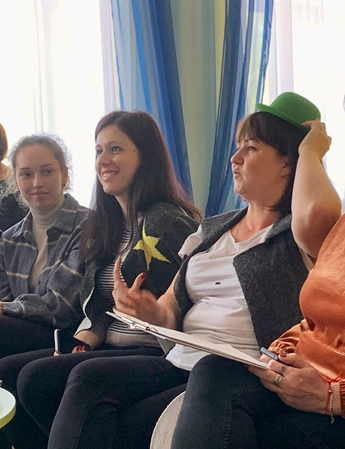 Подготовила: старший воспитатель Керимова В.А.24.02.2022 р.п. ПетровскоеЦель: Развитие коммуникативных навыков и построение коллективного взаимодействие субъектов образовательного процесса.Задачи:Формировать командный дух путем сплочения группы субъектов.Развивать ответственность каждого участника коллектива при решении поставленных задач.Укреплять коллективное доверие, взаимоуважение и взаимодоверие в среде участников образовательного процесса.Участники: Коллектив педагоговХод мероприятияСтарший воспитатель: Добрый день, уважаемые коллеги! Для того чтобы привлечь внимание детей, мы часто используем в работе сюрпризные моменты, яркие коробочки, волшебные шкатулки. Вот и я сегодня решила использовать тот же прием. Обратите внимание на мою коробочку. Как вы думаете что в ней лежит?Педагоги: Игрушки, Карточки, Какие-то подсказки и др.Старший воспитатель: Предлагаю открыть и посмотреть (рисунки или фото изображающие: группу детей, группу родителей, группу воспитателей — располагаю на доске).Думаю, что эти фотографии подскажут тему нашего сегодняшнего разговора.Педагоги высказывают свои предположения.Старший воспитатель: Итак, тема нашей встречи "Укрепления взаимоотношений участников образовательного процесса в детском саду". В силу специфики работы, мы с вами коллеги имеем опыт общения в трех связанных между собой коллективах:1. общение в коллективе коллег — педагогов3. общение в коллективе родителей2. общение в коллективе детей.Предлагаю поразмышлять над тем, что же нас связывает? и чем мы отличаемся друг от друга.Педагоги рассуждают.Старший воспитатель: Итак, можно сделать вывод: все мы являемся субъектами образовательного процесса, активно развиваемся в свойственной нам деятельности, являемся носителями определенного жизненного опыта, можем поделиться своим опытом или перенять чей-то опыт.Мы созданы для взаимных отношений, каждый из нас способен раскрыться в них. Отношения могут развивать или разрушать нас изнутри. Можно сказать, что взаимоотношения субъектов (т. е. людей) — является основой жизни в любом обществе. Поэтому мне кажется, очень важно искать пути, как построить доброжелательные, позитивные, взаимообогащающие и крепкие отношения среди участников образовательного процесса.ЧТО ТАКОЕ ТИМБИЛДИНГ? Наверняка многие слышали это слово, но не все точно знают, что же оно означает. Определение этого термина в Википедии:Тимбилдинг (англ. Team building) – построение команды, термин, обычно используемый в котексте бизнеса и применяемый к широкому диапазону действий для создания и повышения эффективност работи команды.Еще тимбилдинг можно назвать командообразованием. Другими словами, тимбилдинг – это комплекс мероприятий, которые направлены на сплочение команды путем совместного активного отдыха, подвижных спортивных игр, коллективных развлекательных программ, тренингов и прочего.ЦЕЛИ И ЗАДАЧИ ТИМБИЛДИНГА:Каким бы коллективом вы ни руководили – большим, средним или маленьким, детским, или взрослым, – для достижения успеха всегда нужны участники, которые будут эффективными командными игроками и смогут находить и использовать нестандартные решения стандартных задач.
Главные цели и задачи тимбилдинга заключаются в:создании чувства единства коллектива, организованности и сплоченности;замене у участников чувства конкуренции на чувство сотрудничества;обучении эффективному взаимодействию между членами коллектива(взрослых или детского объединения);выработке доверия и понимания в команде;сплочении команды, выводе «командного духа» на новый уровень;укреплении горизонтальных связей в коллективе (детском объединении);повышении мотивации деятельности;укреплении авторитета руководителя команды (педагога-организатора,лидеров ученического самоуправления) на неофициальном уровне;психологической разгрузке участников процесса.Как организовать проведение тимбилдинга самостоятельно:1.	Определитесь с целью и бюджетом. Проанализируйте, чего вы хотите добиться этими мероприятиями и какую сумму готовы потратить на это.2.	Определитесь со временем проведения. Сотрудники отнесутся к этому с большим энтузиазмом, если вы не заставите их тратить на мероприятия их выходные дни. Проводите в рабочее время, с учетом загруженности работников, то же касается и учащихся.3.	Заручитесь поддержкой профессионалов. Проконсультируйтесь с педагогом-психологом он подскажет, как все провести с максимальным эффектом.4.	Проанализируйте, сколько времени будет затрачено. Если хотите организовать выездной тимбилдинг, позаботьтесь о транспорте.5.	Сделайте так, чтобы все прошло весело и увлекательно. Заинтересовать людей – вот что важно. Вряд ли им будет интересно слушать нудную лекцию о сплоченности коллектива.6.	Организуйте обед. И это не шутка. Вкусное любят все, а если мероприятие длительное, урчание голодных животов точно не пойдет на пользу команде.7.	Главный принцип «Все равны между собой». Все пройдет успешно, если все участники будут понимать, что они на одном уровне, независимо от должности и социального положения и т.д..8.	Поставьте перед командой задачу, которая заставила бы участников показать все их способности.9.	Организуйте наличие обратной связи. Через пару дней после окончания мероприятия, проведите анонимный опрос, пусть каждый напишет, что думает о проведенном тимбилдинге. Проанализировав все замечания и мнения, вы поймете, что было сделано правильно, а над чем нужно поработать.КЛАСИФИКАЦИЯ ТИМБИЛДИНГА:Исторические мероприятия: позволяют перевоплощаться хоть в фараона Хеопса, хоть в Гарри Поттера;Творческие мероприятия: от создания музыкальных групп до рисования картин и постановки спектаклей;Психологический тимбилдинг: подразумевает тестирование, выполнение заданий, связанных с психологией;Спортивный тимбилдинг: можно провести хоть бег в мешках, хоть прыжки на скакалке. Чаще всего организуется на открытом воздухе;Экзотический тимбилдинг: команда готовит сложное, многоэтапное блюдо. Такая кулинария сближает людей.СпортивныйЭтот тимбилдинг популярен много лет и не собирается сдавать позиции. Большинство людей под мероприятиями по командообразованию понимает именно шуточные спортивные состязания.В шестидесятых годах двадцатого века с этой разновидности началось развитие тимбилдинга. Американец Карл Ронке создал веревочный курс, который принёс ему мировую известность. Упражнения курса для офисных работников он позаимствовал у американских военных, которые для выполнения задач действуют как слаженная команда.Акцент в спортивном тимбилдинге делается не на физической подготовке участников. Задания подбираются так, чтобы для успеха команды был важен вклад каждого. Это могут быть эстафеты, постройка корабля из подручных материалов с последующей проверкой его на плавучесть или давно ставшие классикой «тролли». Так называют дощечки, по которым участники должны переправиться через игровое поле так, чтобы ни один не коснулся земли.Старший воспитатель: Предлагаю провести мастер-класс по использованию приемов teambuilding (с англ. "создание команды"), которые направлены на сплочение, раскрепощение коллектива и укрепление внутренних связей в коллективе и на оздоровление каждого члена образовательных отношений. Они могут использоваться как в детской среде так и в среде взрослых. Мастер класс проведет Гусева Елена Георгиевна.ПОСЛЕ МАСТЕР_ КЛАССАРазное: Кузнецова Ю.А. о заседании МПП консилиума.Керимова В.А.: анализ опроса по методике Сищора. Конкурс «Ожившие стульчики» и смотр фотогазет «На прогулке. Мы наблюдаем за окружающим».Открытый просмотр у педагога Дворецкой И.В.Слово руководителю.Старший воспитатель Керимова В.А.: Я хочу рассказать вам притчу:"В один оазис пришел молодой человек. Попил воды и спросил у старика, который отдыхал возле источника:- Какие люди живут в этом городе?Старик в свою очередь спросил у юноши:- А какие люди живут там откуда ты пришел?- Кучка злодеев, с плохими мыслями- ответил молодой человек- Таких же найдешь ты и здесь — сказал старик.В тот же день другой юноша подошел к источнику, утолил жажду. Увидев старика он поздоровался и спросил:- Какие люди живут в этом месте?- Старик в ответ задал тот же вопрос:- А какие люди живут там откуда ты пришел?- Прекрасные, умные, гостеприимные, дружелюбные. Мне жаль было с ними расставаться.- Таких ты найдешь и здесь — сказал старик.Один мужчина, слышавший оба разговора спросил:- Мудрый старик, как ты мог дать два разных ответа на один и тот же вопрос?На что старик ответил:- Каждый из нас может видеть только то, что несет в своем сердце.РЕШЕНИЕИспользовать практику спортивного тимбилдинга в работе с дошкольниками.Регулярно размещать информацию  о реализации проекта на сайте ДОУ. Отв: Кузнецова Ю.Н., Гусева Е.Г.Провести мероприятие для детей  «Вместе мы сила» Отв: Гусева Е.Г. Срок: март 2022 г.Организовать смотр- конкурс «Нестандартное оборудование для мероприятий с использованием спортивного тимбилдинга». Срок: апрель 2022 г. Отв: Керимова В.А., Гусева Е.Г. Участвовать во всероссийской патриотической акции «Русь 2022»: дети старшего дошкольного возраста. Отв: инструктор по физкультуре и воспитатели старших групп. Срок: март 2022Я еще один раз хочу заглянуть в свою коробочуц и предложить вам достать частички моего сердца, на них написаны пожелания каждому из вас, они обязательно сбудутся!Пожелания коллегам написанные на сердечках:Прислушайтесь к себе и выберите лучшее для своего сердца.Давайте людям шанс сделать вам доброе дело.Проявите чуткость к "Потоку Жизни" — и увидите необходимость перемен.Питайте свое сердце радостью и счастьем.Храните в памяти и сердце красивые переживания.Позвольте своему разуму рождать светлые мысли.Защищайте свое сердце радостью от пустых волнений.Каждое достойное дело завершится благодарностью.Простота, легкость и артистизм помогут победить многие препятствия.Простая улыбка бережет сердце и питает душу.Нередко вдохновение приходит, как подарок, — примите его.Ощущение Меры подарит сердцу покой, а разуму радость.Рефлексия: "А напоследок я скажу".Старший воспитатель: Предлагаю обратить внимание на рефлексивный экран выбрать любую фразу и продолжить ее, одно условие, не стоит дважды выбирать одну и ту же фразу.- в ходе нашей встречи я узнала....- мне было интересно...- мне понравилось (или не понравилось)....- меня удивило....- мне было легко (трудно)...- я почувствовала, что...- у меня получилось (не получилось)...- мне захотелось...- я попробую...Старший воспитатель: А мне бы хотелось поблагодарить всех участников нашей встречи. Огромное спасибо! До новых встреч!